Dear Parents 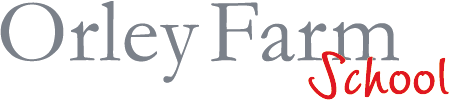 11+ Scholarships at Orley Farm SchoolOrley Farm 11+ Academic, Drama, Music and Sports Awards for Year 7 in September 2016 are available to all external candidates and to all current Year 6 pupils.Academic assessments will take place on the morning of Saturday 5th March 2016.Pupils already at Orley Farm who are only applying for a Drama, Music or Sports Award are not required to come to the assessment morning (but parents do need to have application in by the general closing date shown below).In common with many schools, the award of a scholarship will attract due public recognition but not a significant allowance against fees.  Scholarships will be awarded for academic as well as musical and sporting talent and potential. A maximum of four Academic, two Drama, two Music and two Sports Scholarships will be awarded.If you would like to apply for your son or daughter the process is as follows:Complete an application (details are available from Mrs Julie Jago, Registrar) or download a form from the Orley Farm School website.Closing date for applications is Friday 26th February 2016.The academic assessment will take place on Saturday 5th March 2016 between 08:30 to 13:00 and will consist of computerised verbal and quantitative reasoning tests, maths and a piece of English writing. No preparation of any sort is necessary but pupils should come with something to write with and a reading book (in case other pupils are finishing).The music assessment will take place during the week beginning Monday 7th March with Ms Toyn, Director of Music.The sports assessment will take place on Monday 7th March in the afternoon with Mr Bloom, Head of Boys’ Games and Miss Hehir, Head of Girls’ Games.The drama assessment will take place during the week beginning Monday 7th March with Mrs Gascoigne, Head of Drama.Current Orley Farm pupils applying only for a Drama, Music or Sports Award will not have to undertake the academic assessment on Saturday 5th March 2016.We will interview and select potential scholars by Monday 14th March 2016.Should you apply?The 11+ entry testing for Year 7 is aimed at attracting high ability new pupils into the school to fill the places of some of the girls who have left at the end of Year 6. A maximum of four Academic Scholarships, two Drama Scholarships, two Music scholarships and two Sports Scholarships are also available.Academic AwardsInternal candidates seeking an Academic Award should be making excellent academic progress and have demonstrated a love for learning during their time at Orley Farm. Generally they should be in the upper range in their year group for the core subjects.Drama AwardCandidates seeking a Drama Award should be able to prepare and present a given recital.  Any award made will come with the expectation of commitment to, and participation in, our dramatic performances, but does not come with any guarantee of a leading role.Music AwardsCandidates seeking a music award should be able to demonstrate a level of musical skill and awareness that will enable them to participate fully in the Music School’s curricular and extra-curricular activities. The  has a long-standing tradition of excellence in both choral and instrumental music and provides many opportunities for students to perform at a very high level.  Prospective candidates should have experience of singing within their School Choir (or Church/community choir) and be at a level equivalent to a good pass at Grade 4 on their main instrument. A second instrument is a positive advantage. Lower than Grade 4 on two instruments may be considered where there is clear potential for improvement.Applicants for Music Scholarships should prepare two contrasting pieces on their first study instrument and one piece on a second instrument (including voice) where a second instrument is being offered.  Candidates will be asked to perform at audition which will also include a short aural and musicianship test and viva voce.  A piano accompanist will be provided.Sports AwardsCandidates seeking a Sports Award should be able to demonstrate a high level of sporting competence and awareness that will enable them to participate fully in the Sports Department’s curricular and extra-curricular activities. The Sports Department has a long standing tradition of excellence in prep school sport and provides many opportunities for students to perform at a very high level, through our extensive fixture list and tournaments (hosted and attended).It would be advantageous for applicants to have played their sport(s) at either club or representative levels. On the day of testing, candidates will be expected to participate in a wide range of sporting activities for assessment purposes.Please e-mail me if you need any further information or advice.With best wishesNicola Mitchell Deputy Head Registered Company No 628541						               Registered Charity No 312637